Hall Green School – MusicActivity 1 – Instruments of the Orchestra QuizIf it is possible, please watch the following YouTube video;https://www.youtube.com/watch?v=gGDh3_l55ugWhile watching and listening to the video, write down the name of the instrument that you hear in the table below. (Use the pictures and names in the video to help you). Check your answers below.Activity 2 – Drawing Musical Notes 		Activity 3 – Draw a Treble Clef (As neatly as you can)- Draw a ONE BEAT note:      ………………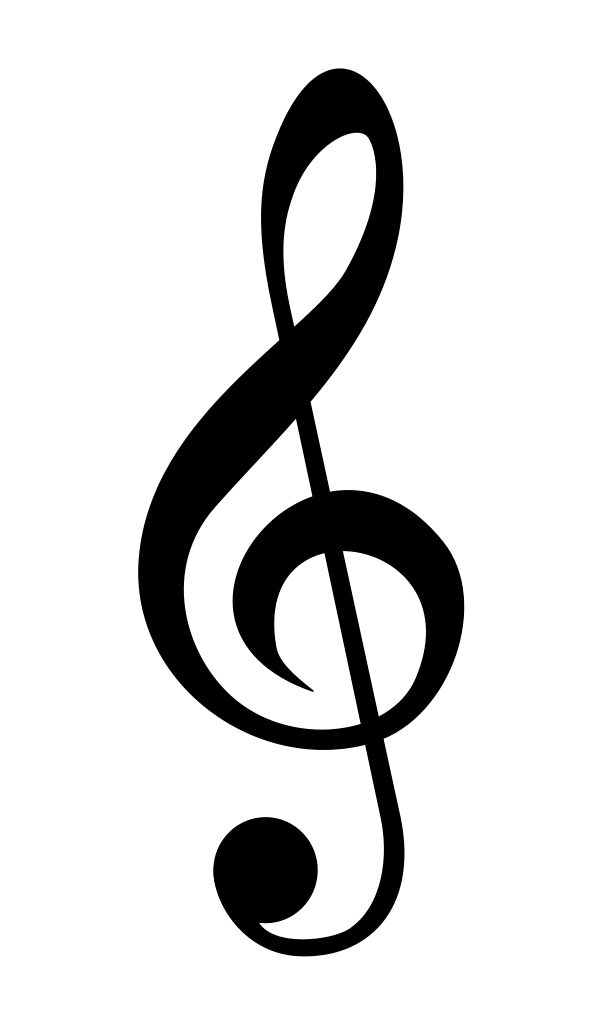 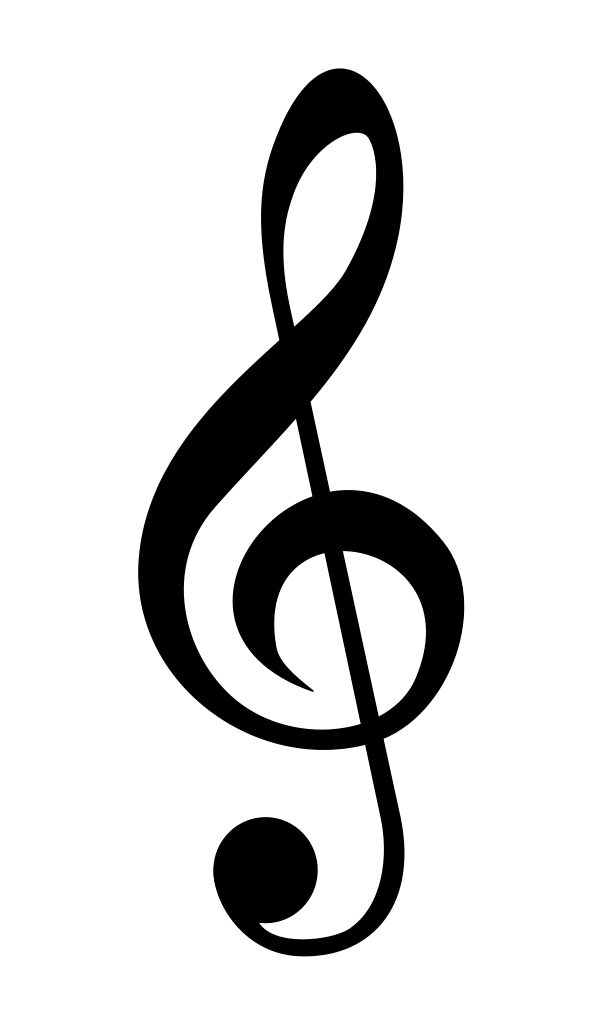 - Draw a TWO BEAT note:      ………………- Draw a THREE BEAT note:      ………………		- Draw a FOUR BEAT note:      ………………- Draw 2 HALF BEAT notes:      ………………Activity 4 - Trace and shade in the notes on the keyboard.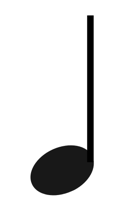 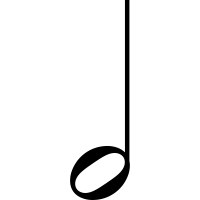 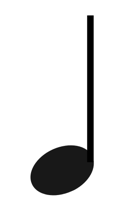 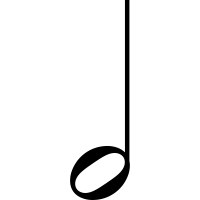 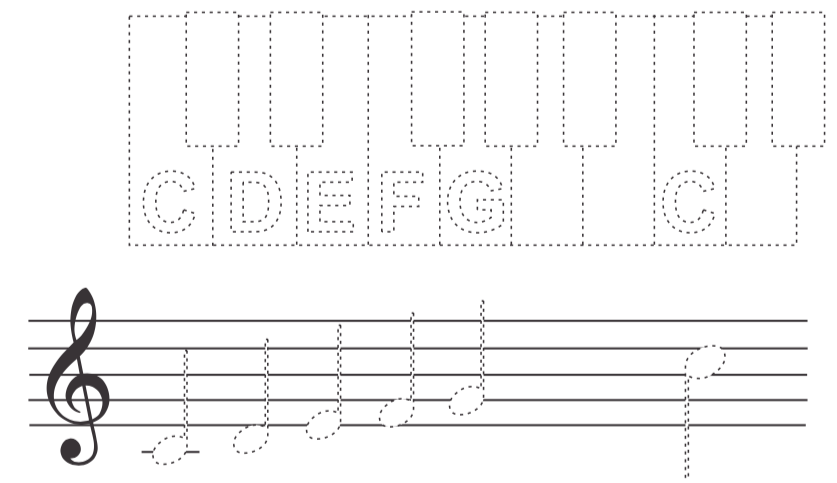 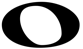 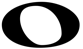 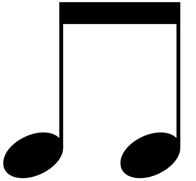 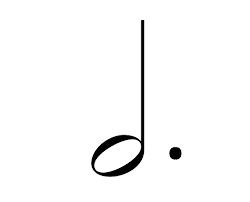 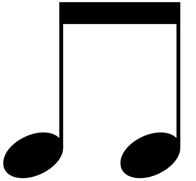 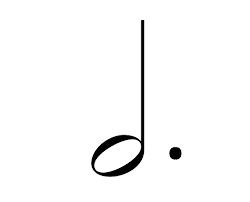         #Instrument#Instrument#Instrument161127123813491451015